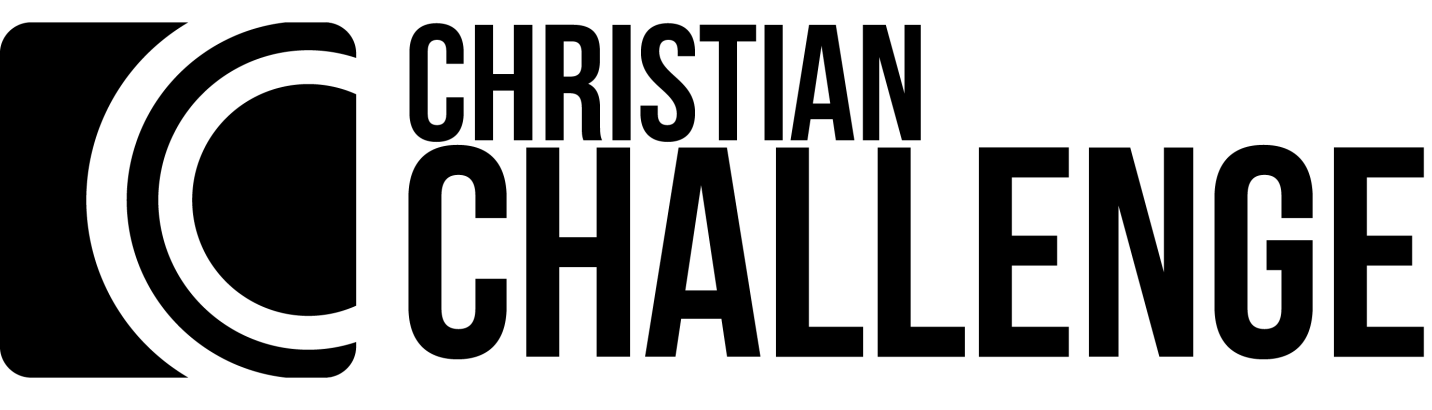 Christian Conversion is Radical, Acts 9:1-19Intro: Who do you think might be the last person on earth who might become a Christian? Context: What happened just before this?Read Acts 9:1-19.There are several things in this passage that teach us about Christian conversion.Christian conversion is a conversion into a ______________. If you persecute Christians, you’re persecuting _________. Christ followers form the ________ of Christ (Acts 9:5). [Col 1:18 ESV] And he is the head of the body, the church. He is the beginning, the firstborn from the dead, that in everything he might be preeminent.Memorize Romans 12:5; Eph. 2:19. Christian conversion is a conversion into vital ______________. It is so important that Christians should even endure ________________ to fulfill their acts of service (Acts 9:16). 1 Cor. 12:7: Eph. 4:11-12.Christian conversion is symbolized in __________ (Acts 9:18). Acts 22:16; Romans 6:4; Col. 2:9-12.Christian conversion happens in ________________. Acts 2, 3-4, 8, 9. Christian conversion is powerful. No one is too mean or rebellious to come to know Christ (Acts 9:1-19). Ravi Zacharias, Why Jesus? (pp. 55-56),John Newton, Rosaria ButterfieldIf you lead anyone through this study, please let Dag know (575-825-5619 or dag.sewell@enmu.edu), including any suggestions you have for improvements or future studies.